URAk Laudioko Altzarrateko zubia eraisteaeri ekin dio, eremuko egokitzapen hidraulikoa lortzeko• Lanak ekainean hasi ziren eragindako zerbitzuak egokitzen eta desbideratzen, eta aste honetan oraingo zubia eraisteko lanak egin dira.• Lanak ingurumenaren gaineko eragina ahalik eta txikiena izateko moduan egingo dira.URA Uraren Euskal Agentzia, Eusko Jaurlaritzaren erakunde publikoa, aurrera doa Laudioko Altzarrate zubian egiten ari den uholdeen aurrean babesteko lanekin, Nerbioi ibaian arlo hidraulikoa hobetzeko jarduketen barruan. Ekainean, kaltetutako zerbitzuen desbideratzea hasi zen, eta, orain, egungo zubia eraisteko lanak abian dira. Izan ere, errekan gora dagoen ur-xaflaren goratzea sortzen du, eta alderdi horrek arroko ur-goraldien kudeaketan kontuan hartu beharreko punturik sentikorrenetako bat bihurtzen zuen.Jarduketa horren hurrengo urratsa hormigoi eta corten altzairuzko zubi bat eraikitzea da, 25 m-ko argia eta 18 m-ko zabalera izango duena. Zubi horrek ez du euskarririk izango ibilguan, eta oinezkoen eta ibilgailu motordunen trafikoa hartuko du. Era berean, azpiegitura berriak zerbitzu berriak jartzea eta erabilera berriak egokitzea ahalbidetuko du: hala nola, hondakinen bilketa pneumatikoa (ezkerraldeko azpiegitura eskuinaldearekin lotuko du, eta zerbitzua martxan jartzea ahalbidetuko du).Eraisketa-lana urei eta inguruko flora eta faunari ahalik eta gutxien eragiteko moduan egingo da. Materiala ibilgura ez erortzeko makineria ibilgutik kanpo jarriko da eta hondakinak biltzeko sistemak izango dira.Altzarrateko zubiaren egokitzapen hidraulikorako obrak 1.599.684,22 euroko aurrekontuarekin eta 7 hilabeteko egikaritze-epearekin esleitu ziren.Zubi berria uholde handietako emariak (500 urteko errepikatze-denbora, T500) aise jariatzeko diseinatuta dago; hartara, inguruan bizi diren pertsona eta inguruneko jarduerari segurtasun handiagoa emateko.Honen harian, aipatzekoa da zubi-taularen beheko aldea 119,95 m-ko kotan egongo dela. Zubia diseinatzerakoan, baina, aintzat hartutako ur-goraldi motaren ur-laminaren kota (T500) 119,30 m-koa izango da. Bien arteko alde horren helburua da emari handienek, azpiegitura berritik igarotzean, zubi-taula berriaren kontra tupust egitea saihestea, eta korronteak ekarri ditzakeen flotatzaile handien joana erraztea.03.09.2021.URA Komunikazioa / URA Comunicación
Tel: 945 011715 / 945011764 Mov: 688675025
 Fax: 945 011701
ura_komunikazioa@uragentzia.eus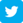 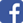 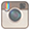 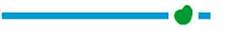 URA avanza en el acondicionamiento hidráulico del puente de Altzarrate en Llodio con la demolición del puente actualLos trabajos comenzaron en junio con la adaptación y desvío de los servicios afectados y esta semana se ha trabajado en la demolición del puente actualLos trabajos se realizarán de forma que la afección al medio sea la menor posibleLa Agencia Vasca del Agua-URA, ente público del Gobierno Vasco, avanza en las obras de defensa ante inundaciones en el puente de Altzarrate de Llodio dentro las actuaciones de mejora en materia hidráulica en el Nervión. Tras comenzar en junio con el desvío de los servicios afectados se trabaja ahora en la demolición del puente actual que genera la sobreelevación de la lámina de agua inmediatamente aguas arriba aspecto que convertía este elemento en uno de los puntos más sensibles a tener en cuenta en la gestión de las crecidas en la cuenca.Esta actuación dará paso a la sustitución por un puente de hormigón y acero corten, sin apoyos en el cauce, de 25 m de luz y una anchura del tablero de 18 m que acogerá tráfico peatonal, y de vehículos a motor. Asimismo, la nueva infraestructura permitirá reponer servicios y acondicionar usos nuevos, como la recogida neumática de residuos, que unirá la infraestructura existente en la margen izquierda con la margen derecha, poniendo en marcha el servicio.El  trabajo de demolición se realizará de manera que la afección tanto a las aguas como a la flora y fauna de la zona sean la mínima posible. Con objeto de evitar caida de material al cauce, la maquinaria se instalará fuera del cauce y se contará con sistemas de recogida de residuos.Las obras de acondicionamiento hidráulico del puente de Altzarrate fueron adjudicadas por un presupuesto de 1.599.684,22 y un plazo de ejecución de 7 meses.El puente está diseñado para facilitar el fluir de caudales de importantes avenidas (periodo de retorno de 500 años, T500), y dotar de mayor  seguridad a las personas y a la actividad del  entorno.Al respecto, cabe mencionar que la cara inferior del tablero estará  sito a una cota 119,95 m y la cota de la lámina de agua de la avenida para la que se ha diseñado (T500) es de 119,30 m. El objetivo es evitar que los caudales más voluminosos puedan entrar en carga al paso por la nueva infraestructura y favorecer el tránsito de los flotantes voluminosos que pudiera acarrear la corriente.03.09.2021.URA Komunikazioa / URA Comunicación
Tel: 945 011715 / 945011764 Mov: 688675025
 Fax: 945 011701
ura_komunikazioa@uragentzia.eus